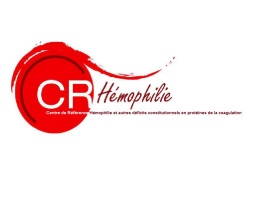 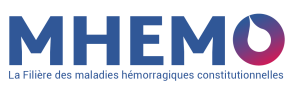 « Je déclare avoir recueilli le consentement oral de mon patient pour le passage de son dossier en Réunion de Concertation Pluridisciplinaire et l’avoir informé que ses données de santé seront gérées via un site sécurisé et seront partagées avec d’autres professionnels de santé à des fins de prise en charge diagnostique et/ou thérapeutique »*tous les champs marqués par * sont obligatoires. Si l’une de ces informations est manquante, le patient ne pourra être inscrit.Médecin prescripteur                                        Médecin prescripteur                                        Médecin présentateur du dossier lors de la RCP (Nom, prénom)Médecin responsable du suivi du patient (Nom, prénom)Adresse postale ou messagerie sécurisée de santé pour envoi du Compte-rendu de RCP *Téléphone portable du médecin qui présentera le dossier *Date de la demandePatient                                                          Patient                                                          Patient                                                          Patient                                                          Nom de naissance*Date de naissance*Nom d’usageLieu de Naissance*(indiquez la « Ville » si naissance en France, le « Pays » si naissance à l’étranger)Prénom*Sexe*F MPoidskgGroupe SanguinA  B  AB  OTaille cmIMCCaractéristiques du Déficit rare en facteurs de la coagulationCaractéristiques du Déficit rare en facteurs de la coagulationType* Afibrinogénémie Hypofibrinogénémie Dysfibrinogénémie Déficit en facteur II Déficit en facteur V Déficit en facteur VII  Déficit en facteur X Déficit en facteur XI Déficit en facteur XIII  Déficit combiné des FV et VIII Déficit combiné des facteurs vitamino-k dépendants (II, VII, IX, X) Déficit en FVII+FX Déficit en α2 antiplasmineAnnée de diagnosticMutation génétiqueBilan biologique hors traitement substitutifTaux plasmatique en facteur déficient du patient :Nom du facteur :  		Valeur :  %		Nom du facteur :  		Valeur :  %Nom du facteur :  		Valeur :  %		Nom du facteur :  		Valeur :  %Traitement actuelTraitement substitutif par : ☐ Prophylaxie     ☐ A la demande  	     Dose administrée (habituellement utilisée) :  UI/g	Rythme : Traitement non-substitutif : Dose administrée : 				Schéma de traitement : Eléments Cliniques, Biologiques et RadiographiquesEléments Cliniques, Biologiques et RadiographiquesAntécédents personnels en lien avec la pathologie (médicaux, chirurgicaux) y compris infections virales guériesComorbidités et informations cliniques pertinentes (examen, date et résultat)Infections en cours☐ Oui  ☐ Non	Si oui, précisez : 	 HIV				 Hépatite B					 Hépatite C	 Autre : Antécédents familiauxTraitements actuels (hors déficit)Prise en charge déjà réaliséeExamens biologiques pertinents(marqueurs, valeurs +date)Imagerie(type, résultats, date)Demande à la RCPDemande à la RCPAvis demandé*Diagnostique 		Thérapeutique	 AutreQuestion posée*Niveau d’urgence*Urgent, raison :  Non urgentAvis de la RCPAvis de la RCPMédecins experts présents (Nom Prénom Spécialité)Réponse